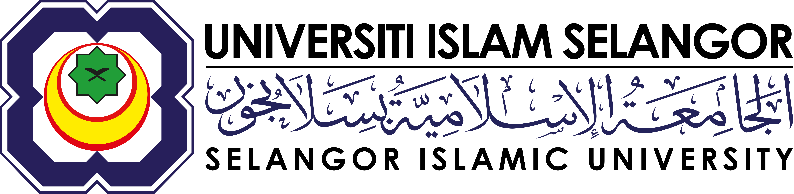 PUSAT PENGAJIAN SISWAZAHBORANG PENAMAAN PEMERIKSA PEPERIKSAAN LISAN (VIVA VOCE)[diisi oleh Penyelia Utama/Penyelia Bersama]MAKLUMAT PELAJAR CADANGAN PEMERIKSA LUAR/DALAM UISPemeriksa yang dicadangkan mestilah mengikut bidang. Sekiranya Fakulti mendapati Pemeriksa yang dicadangkan tidak bersesuaian, Fakulti berhak mencadangkan nama lain. SILA LAMPIRKAN CURRICULUM VITAE PEMERIKSAPERAKUAN PENYELIA UTAMA/PENYELIA BERSAMA DAN KETUA PASCASISWAZAHKEGUNAAN PEJABATSERAHAN DOKUMEN TESIS/DISERTASI KEPADA PEMERIKSANama: No. Matrik:No. Matrik:Program Pengajian:Doktor FalsafahSarjana (Penyelidikan)Sarjana (Campuran)Sarjana (Campuran)Jenis Pengajian:Sepenuh MasaSeparuh MasaTajuk Tesis/Disertasi: BilNama Pemeriksa LuarKelayakan AkademikBidang KepakaranPengalaman Sebagai Penyelia Pascasiswazah (bilangan)Pengalaman Sebagai Pemerika Tesis/Disertasi di UIS(bilangan)1.Semasa:Tamat:PhD:Sarjana:2.Semasa:Tamat:PhD:Sarjana:3.Semasa:Tamat:PhD:Sarjana:BilNama Pemeriksa DalamKelayakan AkademikBidang KepakaranPengalaman Sebagai Penyelia Pascasiswazah(bilangan)Pengalaman Sebagai Pemerika Tesis/Disertasi di UIS(bilangan)1.Semasa:Tamat:PhD:Sarjana:2.Semasa:Tamat:PhD:Sarjana:Penyelia Utama/Penyelia Bersama	Disokong	Tidak DisokongUlasan: ______________________________________________________________________________________________________________________________________________________________Tandatangan dan Cop Rasmi:_____________________________________Tarikh :Ketua Pascasiswazah/Ketua Program	Disokong	Tidak DisokongUlasan:_______________________________________________________________________________________________________________________________________________________________Tandatangan dan Cop Rasmi:____________________________________Tarikh : Tarikh Peperiksaan Lisan :BilNama Pemeriksa LuarInstitusiStatus MaklumanTarikh1Telah dimaklumkan secara lisan/bertulis*1Naskah telah dihantar pada:2Telah dimaklumkan secara lisan/bertulis*2Naskah telah dihantar pada:3Telah dimaklumkan secara lisan/bertulis*3Naskah telah dihantar pada:BilNama Pemeriksa DalamStatus MaklumanTarikh1Telah dimaklumkan secara lisan/bertulis* 1Naskah telah dihantar pada:2Telah dimaklumkan secara lisan/bertulis* 2Naskah telah dihantar pada: